Inbjudan tillDM för Äkta makar/samboLördag/Söndag den x/x månad årVälkommen!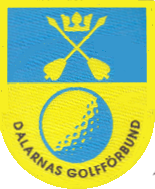 Logga för aktuell klubbPlats:Ange aktuell spelplats 
Första start:klockslagDeltagare:Öppen för spelare med hemmaklubb tillhörande Dalarnas Golfförbund.Klasser:Äkta make/sambo. Paren ska vara gifta eller ha samma folkbokföringsadress.Spelform:Foursome, slagtävling, scratch, 18 hål.Regler:Tävlingen spelas enl.: Regler för golfspel, Spel-och tävlingshandboken 1-3, SGF:s Regelkort, Kompletterande lokala regler och eventuella kompletterande tävlingsvillkorStartavgift:100 kr.Tävlingsgreenfee:Ingen.Anmälan:Anmälan i Min Golf Fem dagar före tävlingsdatum kl.12.00.
Startlistan publiceras tre dagar före tävlingsdatum kl.12.00.Registrering:Hos starter, senast 20 min. före start.Prisutdelning:Direkt efter avslutad tävling i respektive klass.Tävlingsledning:Ange tävlingsledare här och i Min Golf. Även kontaktuppgiftDomare:Namn på domare kommer från DGF och anges här